§532.  Vehicles registered pursuant to the planNotwithstanding any other provision of this Title, the following provisions apply to vehicles required to be registered pursuant to the plan.  [PL 1993, c. 683, Pt. A, §2 (NEW); PL 1993, c. 683, Pt. B, §5 (AFF).]1.  Cab cards.  For each vehicle base registered in this State under the plan, there is a fee of $5 for each original cab card or replacement cab card.[PL 1993, c. 683, Pt. A, §2 (NEW); PL 1993, c. 683, Pt. B, §5 (AFF).]2.  Temporary registration.  The Secretary of State may issue a temporary registration certificate for a vehicle for which an application for registration has been made.  Temporary registrations may be issued for periods not to exceed 45 days.  Only one temporary registration may be issued per vehicle per year.[PL 1993, c. 683, Pt. A, §2 (NEW); PL 1993, c. 683, Pt. B, §5 (AFF).]3.  Trip permits.  The Secretary of State may issue 72-hour trip permits for vehicles required to be registered in the plan that have not been apportioned with this State.  The fee for each trip permit is $25 per vehicle.  Trip permits provide all the privileges of the plan.[PL 1993, c. 683, Pt. A, §2 (NEW); PL 1993, c. 683, Pt. B, §5 (AFF).]4.  Display of registration plate.  Vehicles registered in the plan for the first time may be operated without displaying a registration plate if the vehicle has been issued a valid temporary registration by the base jurisdiction.[PL 1993, c. 683, Pt. A, §2 (NEW); PL 1993, c. 683, Pt. B, §5 (AFF).]5.  Facsimile credentials.  The Secretary of State may issue facsimile credentials identifying specific vehicles for registration purposes.  Temporary facsimile credentials issued by another jurisdiction pursuant to the plan may be accepted as proof that a vehicle is legally registered.[PL 1993, c. 683, Pt. A, §2 (NEW); PL 1993, c. 683, Pt. B, §5 (AFF).]6.  Unladen weight permits.  The Secretary of State may issue unladen weight permits for motor vehicles based in this State or last registered in this State and otherwise required to be registered in the plan.  An unladen weight permit allows a motor vehicle to be operated without a load in a plan jurisdiction without an apportioned registration.  The fee for an unladen weight permit is $25.  The permit is valid for 30 days.  The Secretary of State may require any information that the Secretary of State considers necessary.[PL 1993, c. 683, Pt. A, §2 (NEW); PL 1993, c. 683, Pt. B, §5 (AFF).]7.  Refunds.  The Secretary of State may issue a refund of registration fees paid for operating in this State when the Secretary of State determines that a registrant was assessed too great a registration fee.  The Secretary of State may not refund a registration fee collected for another jurisdiction, but may assist a motor carrier based in this State in obtaining refunds from other member jurisdictions.  The Secretary of State is not required to refund an amount of less than $5.[PL 1993, c. 683, Pt. A, §2 (NEW); PL 1993, c. 683, Pt. B, §5 (AFF).]8.  Presentation of credentials.  Upon request of any law enforcement officer, an operator of a motor vehicle registered pursuant to the plan must present temporary or permanent credentials for inspection.  The credentials must be a legible original, legible copy or legible electronic image in compliance with the provisions of the plan governing credentials for apportioned registrations under the plan.[PL 2019, c. 397, §12 (AMD).]9.  Penalty.  The following penalties apply to violations of this section.A.  Notwithstanding any other provisions of this Title, a person who fails to comply with the registration requirements of the plan commits a traffic infraction.  The minimum fine for this violation is $500.  The Secretary of State shall notify the registrant's base jurisdiction of the violation.  [PL 2003, c. 452, Pt. Q, §8 (NEW); PL 2003, c. 452, Pt. X, §2 (AFF).]B.  A person who presents altered credentials commits a Class E crime.  Violation of this paragraph is a strict liability crime as defined in Title 17‑A, section 34, subsection 4‑A.  [PL 2003, c. 452, Pt. Q, §8 (NEW); PL 2003, c. 452, Pt. X, §2 (AFF).][PL 2003, c. 452, Pt. Q, §8 (RPR); PL 2003, c. 452, Pt. X, §2 (AFF).]SECTION HISTORYPL 1993, c. 683, §A2 (NEW). PL 1993, c. 683, §B5 (AFF). PL 2003, c. 452, §Q8 (AMD). PL 2003, c. 452, §X2 (AFF). PL 2019, c. 397, §12 (AMD). The State of Maine claims a copyright in its codified statutes. If you intend to republish this material, we require that you include the following disclaimer in your publication:All copyrights and other rights to statutory text are reserved by the State of Maine. The text included in this publication reflects changes made through the First Regular Session and the First Special Session of the131st Maine Legislature and is current through November 1, 2023
                    . The text is subject to change without notice. It is a version that has not been officially certified by the Secretary of State. Refer to the Maine Revised Statutes Annotated and supplements for certified text.
                The Office of the Revisor of Statutes also requests that you send us one copy of any statutory publication you may produce. Our goal is not to restrict publishing activity, but to keep track of who is publishing what, to identify any needless duplication and to preserve the State's copyright rights.PLEASE NOTE: The Revisor's Office cannot perform research for or provide legal advice or interpretation of Maine law to the public. If you need legal assistance, please contact a qualified attorney.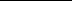 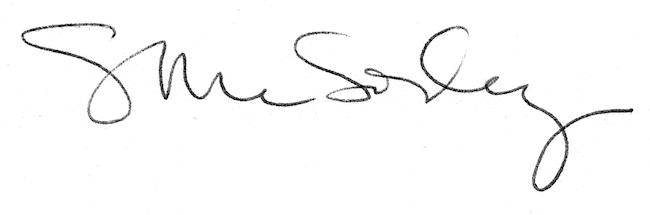 